УПРАВЛЕНИЕ ФЕДЕРАЛЬНОЙ 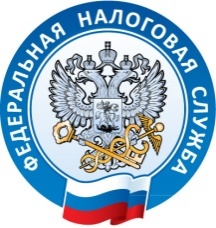 НАЛОГОВОЙ СЛУЖБЫ ПО ЛЕНИНГРАДСКОЙ ОБЛАСТИУважаемые налогоплательщики!        Федеральная налоговая служба с учетом распоряжения ФНС России от 11.03.2020 № 80@ «О мерах по предупреждению распространения коронавируса 2019-nCoV» сообщает об отмене мероприятий по проведению Дней открытых дверей, запланированных на 23-24 марта 2020 года и 24-25 апреля 2020 года.Телефон      8-800-222-22-22    www.nalog.ru